Nom : 	…………………………………	Prénom : …………………………………….Adresse : 	………….……………………………………………………………………………No postal	………….……	Localité : …………………………………………………………Tél. privé : …………….	Tél. prof. : ……………………	Natel : …………………….Adresse e-mail : …………………………………………….......................................................Date de naissance : ........................................ 	Nationalité : …………………………………Profession : ……………….……………………………………………......................................Date d’entrée en Suisse (pour les étrangers avec domicile en  Suisse) : ……………………………….Ancien club : ………		No licence ……………………	Classement : ……………..Je souhaite devenir membre actif Je souhaite devenir membre passif Je demande à participer au cadre jeunesse 
(donné par un entraîneur attitré) Je souhaite prendre une licence STT (181.- pour les adultes & 129.- pour les jeunes)La cotisation annuelle est de :	200.- pour les adultes		100.- pour les jeunes		50.- pour les membres passifLieu et date : ………………………………	Signature : ……………………………………Signature du représentant légal pour les mineurs : ……………………………………………….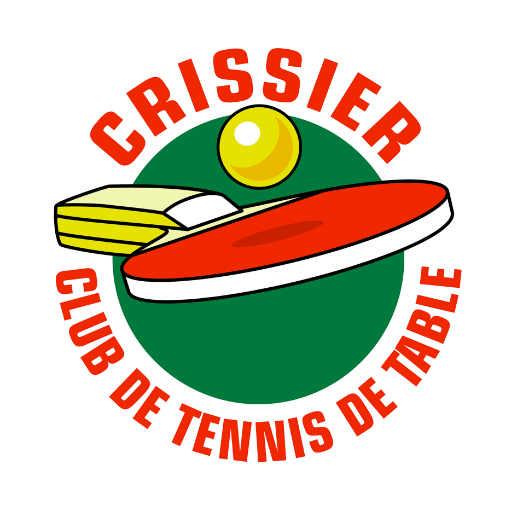 Demande d’affiliation au CTT Crissierà envoyer par e-mail à: 
cttcrissier@gmail.com